OVERVIEWThe Eastern States Exposition (“Big E”) is an annual 17-day event held in West Springfield, Massachusetts. The Big E is the fourth largest fair in the United States, attracting over 1.6 million attendees in 2023. This year’s Big E will be held from September 13th through September 29th, 2024. The Massachusetts Building, located on the Avenue of States, is one of the Big E’s premier attractions and provides Commonwealth businesses, non-profits, and other entities an opportunity to showcase their products and services.There are 2 such opportunities that are available at this year’s Big E, Massachusetts Day on September 19, 2024 (“MA Day Event”) and Harvest England Day on September 27, 2024(“Harvest NE Event”) (collectively referred to as “Event”). The guidelines and application to participate in these one-day Events are below. Please refer to the 2024 Massachusetts Building Guidelines for complete details.MA Day Event: Thursday, September 19, 2024, from 10:00 A.M. to 5:00 P.M.The focus of this day is to provide a family-friendly, fun environment with games, giveaways and entertainment that showcases the very best of Massachusetts culture, agriculture, and tourism. We will not be accepting exhibitors that are selling food items, goods and merchandise.Applicants interested in participating should complete this application. This may include the following:Massachusetts tourist attractions, agricultural commodity groups, non-profit and other organizations that would showcase Massachusetts culture, agriculture, and tourism and that will set up a booth to engage attendees with games, giveaways, and entertainment. The sale of merchandise and goods will not be permitted.How to apply: All prospective exhibitors must submit the attached application, a picture of booth design, and ALL signs to be displayed via email to katelyn.rozenas@mass.gov by 4:00 P.M. on Friday, June 21, 2024, for consideration. All applicants are advised to allow adequate time to submit their proposal by considering potential online impediments like Internet traffic, Internet connection speed, file size, and file volume.Harvest NE Event: Friday, September 27, 2024, from 10:00 A.M. to 5:00 P.M. The focus of this day is to allow Massachusetts organizations and businesses promoting and/or selling local food and fiber products (i.e., grown, produced, or manufactured in Massachusetts) to showcase their food and beverage products, hard goods, and other products or services (other than commodity related associations). Anything sold by exhibitors pursuant to this application must be available commercially on a regular basis in Massachusetts (i.e., year-round availability online or in store, not just during the Big E. Applicant interested in participating should complete this application. This may include the following:Massachusetts organizations and businesses that have local food and fiber products (i.e., grown, produced, or manufactured in Massachusetts) that they would like to sample and/or sell at the Event on a 10’ x 10’ space on the front lawn of the Massachusetts Building, for the purpose of selling and/or promoting Massachusetts agriculture and commerce.How to apply: All prospective exhibitors must submit the attached application, a picture of booth design, and ALL signs to be displayed via email to Bonita.Oehlke@mass.gov by 4:00 P.M. on Friday, June 21, 2024 for consideration. All applicants are advised to allow adequate time to submit their proposal by considering potential online impediments like Internet traffic, Internet connection speed, file size, and file volume. SELECTION OF EXHIBITORSWhile MDAR strives to avoid competition among exhibitors in its booth spaces, please note there is no assurance of exclusivity for any exhibitor as to particular product or service offerings made during the Event. Past Massachusetts Building exhibitors are not guaranteed selection for the Event or exclusivity of their product or service in current or successive years, if selected. All submitted applications will be reviewed and considered by MDAR, which retains sole discretion as to which applicants may be selected to participate. All applicants will be notified whether or not they have been selected to participate. All selected applicants will be required to enter into a license agreement with MDAR no later than Thursday, August 1, 2024, unless otherwise notified by MDAR.MASSACHUSETTS ENTITY REQUIREMENTSApplicants must demonstrate that they are Massachusetts entities that are registered and conducting business within the Commonwealth. Proof of such is required with the application and may include a current:Certificate of Good Standing from the Secretary of the Commonwealth of Massachusetts issued within the past 60 days;Business certificate from the Massachusetts city/town in which business is conducted;Non-Profit 501(c)(3) documentation; orSupporting documentation that describe the structure of the non-profit organization.DO NOT send copies of tax returns or other financial information that may include personal information, as all applications are subject to the Public Records law.HOURS OF OPERATION/ STAFFING FOR BOTH MA & HNE DAYEvent set-up on the Massachusetts Building front lawn begins at 7:30 A.M (MA Day, September 19, 2024 and HNE Day, September 27, 2024). Access to the Massachusetts Building lawn for booth set up ends at 9:00 A.M. and ALL vehicles must be off the fairgrounds and in parking lots by this time. Vehicles are not allowed back on the fairgrounds until the fair closes at 10:00 P.M. The Massachusetts Building opens at 10:00 A.M. to the public and NO exhibits are allowed to provide service/samples prior to this time. Booth space must be set up and ready for exhibition no later than 9:00 A.M. and must remain open until 5:00 P.M. Exhibitors may begin breaking down at 5:00 P.M. to be completed by no later than 8:00 P.M. Hand trucks are recommended for carting supplies to and from vehicle. Event exhibit booths MUST be staffed at all times.PUBLIC HEALTH PERMIT REQUIREMENTSEvent exhibitors serving no-cost samples of food and/or beverage must obtain a permit from the West Springfield Board of Health. Exhibitors must send permit applications and fees directly to the West Springfield Board of Health by Board’s deadline (at least 30 days before the event). MDAR is not responsible for missed deadlines, which may result in the inability to participate.Effective January 2019, the Town of West Springfield implemented a Single-Use Plastic ban.  Additional information is available at the Department’s website. Effective June 2019, the Town of West Springfield implemented a plastic bag ban where checkout bag to customers, the bag shall comply with the requirements of being either a recyclable paper bag, a compostable and marine-degradable plastic bag, or a reusable checkout bag. Additional information can be found here.Effective June 2020, the Town of West Springfield implemented a polystyrene ban. As such, no Styrofoam food containers are allowed.  Additional information can be found on their website by clicking here. Exhibitors are responsible for maintaining compliance with these bans.Public Health InformationAll Event exhibitors must comply with all applicable federal, state, and local public health orders, regulations, ordinances, or other guidance that are in effect at the time any exhibitor is in or around the Massachusetts Building and throughout the Big E.Insurance RequirementsAll exhibitors participating in the Event must, at their own expense and in a company rated A or better by A.M. Best and Company, obtain the following insurance coverage:General Liability InsuranceBodily Injury/Property Damage – limits of $1,000,000.00 per occurrence Products/ Completed Operation – limits of $1,000,000.00 per occurrence Workers’ Compensation Insurance (if required)All insurance policies must name the “Commonwealth of Massachusetts, Massachusetts Department of Agricultural Resources, and Massachusetts State Building” as an additional insured and copies of such policies must be emailed to Katie Rozenas-Hanson at Katelyn.Rozenas@mass.gov (for Massachusetts Day applicants) or Bonita Oehlke at Bonita.Oehlke@mass.gov (for Harvest New England Day applicants). The duration of the additional insured status shall be for the day of the event, September 19, 2024, for Massachusetts Day and September 27, 2024 for Harvest New England Day. All Certificates of Insurance must provide a thirty (30) day notice of cancellation to the Massachusetts Department of Agricultural Resources.IMPORTANT INFORMATIONBooth set-up and break down instructions will be distributed to applicants upon acceptance.Event exhibitors are responsible for bringing all supplies required for exhibition, including a 10’ x 10’ pop-up tent, folding table, chairs, coolers, tablecloths, and any other supplies exhibitor might require. Tents must be weighted down or staked into ground. Hand trucks are recommended for carting supplies to and from vehicle.**All food and beverage products, hard goods and other products or services must be local (i.e., grown, produced, or manufactured in Massachusetts). Products and services must also be available commercially (other than commodity related associations and/or non-profit organization) on a regular basis in Massachusetts (i.e., year-round/ or seasonal availability including online or in-store, not just during the Big E). All products must be in compliance with applicable state and federal law. MDAR has the right to limit the Product/Service of any Exhibitor. As previously noted, MDAR strives to avoid product and service competition among exhibitors at the Event but makes no guarantee of exclusivity as to any exhibitor product or service.Limited electricity is available. If you are applying for the MA Day Event, please contact Katie Rozenas-Hanson at 617-655-3540 to discuss availability and potential use. If you are applying for Harvest NE Event, please contact Bonita Oehlke at 617-910-7960.No propane or open flame is allowed.Licensing, sub-licensing, leasing, and/or sub-leasing any or part of exhibitor’s Event booth area without approval of Massachusetts Building Manager is prohibited.Applicants with products that compete with exhibitors inside the Massachusetts Building including exhibitors on the side porches, will be ineligible for participation in the Event.All Event exhibition space must be professional and must encourage visitors to stop by, learn, interact, and if applicable, purchase products or services.Additional information and complete Event Exhibitor Guidelines are available at MDAR’s website.Event exhibitor’s failure to comply with any of the provisions detailed in the application or in the license may result in the forfeiture of booth space and/or denial of exhibitor’s application to participate in the Event in successive years.TIMELINE (TENTATIVE, SUBJECT TO CHANGE)Application deadline	Friday, June 21, 2024Notification to applicants	Friday, July 12, 2024License Agreement & Insurance	Thursday, August 1, 2024Health Certificate deadline	Monday, August 19, 20242024 Big E	September 13th- September 29th, 2024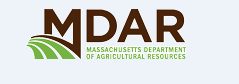 Massachusetts State Exposition Building Special Day Exhibitor Application September 2024Application Due Date: 4:00 P.M. Friday, June 21, 2024Please check below for what special day you are applying for:Massachusetts Day, September 19, 2024 The focus of this day is to provide a family-friendly, fun environment with games, giveaways and entertainment that showcases the very best of Massachusetts culture, agriculture, and tourism and that will set up a booth to engage attendees with games, giveaways, and entertainment. Please note, we will not be accepting exhibitors that are selling food items, goods and merchandise.Harvest New England Day, September 27, 2024The focus of this day is to allow Massachusetts organizations and businesses promoting and/or selling local food and fiber products (i.e., grown, produced, or manufactured in Massachusetts) to showcase their food and beverage products, hard goods, and other products or services (other than commodity related associations). Anything sold by exhibitors pursuant to this application must be available commercially on a regular basis in Massachusetts (i.e., year-round availability online or in store, not just during the Big E. Please note, exhibitors are allowed to sell food items, goods and merchandise. THIS APPLICATION MUST BE TYPED NOT HANDWRITTEN. EVERY BLANK MUST BE FILLED IN(OR INDICATE N/A) IN ORDER FOR THIS FORM TO BE CONSIDERED COMPLETEFOR ALL APPLICANTS:Business/ Association Name:_________________________________________________________Contact Person:___________________________________________________________________Address:________________________________________________________________________Telephone:___________________________Email:______________________________________Website/Facebook Link: ___________________________________________________________Business Tax # or Tax Exempt # ____________________________________________________Business Type (Corporation, Partnership, Sole Proprietor, etc.) ____________________________Note: All applicants must provide proof that they are a Massachusetts entity that is registered and operating in good standing within the Commonwealth of Massachusetts. See Exhibitor Guidelines for additional information/examples.Booth: Describe in detail your booth design, concept, layout, fabrication materials and relevant display features. Please provide a drawing, diagram, and/or photographs of proposed exhibitFOR MASSACHUSETTS DAY APPLICANTS ONLY: What type of business/organization:Tourist Attraction BusinessNon-ProfitAgricultural Commodity Group Other :What best describes your organization:How does your organization showcase the very best of Massachusetts culture, agriculture, and tourism?What would you offer on Massachusetts Day in terms of games/interactive exhibits/prizes/giveaways? (Please Note: no stickers and balloons are allowed)FOR HARVEST NEW ENGLAND APPLICANTS ONLY:What makes your product uniquely Massachusetts? Describe how your booth would contribute to Massachusetts’ overall image of promoting local food and fiber? Do you plan on offering food samples?	Yes 		No 	 If so, describe the items and method of sampling: Are you ServSafe certified? Certificate must be displayed while exhibiting. Do you have a current MA Allergen Certificate? Certificate must be displayed while exhibiting. Provide a list of ALL items individually you intend to sell, along with a description and price range **Only products listed above will be considered for sale in your booth. Attach additional sheets as needed. Mission: Company/association/agency mission: Describe in detail the intended message of your exhibit and how you intend to convey that message. Highlight any educational opportunities you will provide fairgoers. FOR BOTH APPLICANTS: Statement of Understanding:The Department commits space on the Massachusetts Building front lawn on these special days described above (Massachusetts Day and Harvest New England Day). In the event severe weather limits the ability to comfortably setup celebrations or performances, participant(s) recognize(s) they are not held to this commitment and are free to remove their displays and cancel the commitment. Due to limited indoor space, there is no guarantee of an alternative location. The facility requires carry in, carry out.Appropriate attire: the venue is on a fairground, primarily outside. Those who participate should wear comfortable shoes and clothing and be prepared for the weather (warm temps and rain are possible.)At the closing of the special event days, participants must remove all items and trash from their location.Participants represent and promote the Commonwealth of Massachusetts and will be a professional, respectful and positive representation of the state.Participants understand they are solely responsible for property, valuables, money, and personal items and should take care to protect such items.Participants shall fully comply with applicable health, fire and safety codes, rules, ordinances, regulations, and statutes, emergency safety protocols by Building Management and/or its designees.Compliance with the Commonwealth of Massachusetts Policy regarding, Non-Smoking, Drug and Alcohol Use, and Harassment and Civil Rights: The Avenue of States, including the Massachusetts Building, is a non-smoking facility. It is the policy of the Commonwealth of Massachusetts to maintain an alcohol and drug-free work environment and one that is free of intimidation and harassment. Participants and contractors, and their respective agents, employees, representatives, associates, and building staff are to comply with the Commonwealth of Massachusetts workplace policies for drug-free workplace and its policy against harassment during the event hours of operation.Whenever possible, the Department seeks to integrate Environmental Justice into its programs. Environmental justice is based on the principle that all people have a right to be protected from environmental hazards and to live in and enjoy a clean and healthful environment regardless of race, color, national origin, income, or English language proficiency. Environmental justice is the equal protection and meaningful involvement of all people and communities with respect to the development, implementation, and enforcement of energy, climate change, and environmental laws, regulations, and policies and the equitable distribution of energy and environmental benefits and burdens. It is the policy of the Executive Office of Energy and Environmental Affairs that environmental justice principles shall be an integral consideration, to the extent applicable and allowable by law, in making any policy, making any determination or other action related to a project review, in undertaking any project pursuant to M.G.L. c. 30 sections 61 through 62J, inclusive, and related regulations that are likely to affect environmental justice populations, and in the implementation of all EEA programs, including but not limited to, the grant of financial resources or technical assistance, the promulgation, implementation and enforcement of laws, regulations, and policies, the provision of access to both active and passive open space, and the diversification of energy sources, including energy efficiency and renewable energy generation. See, Attachment A.Participants agree to abide by all applicable rules and laws governing the Massachusetts Building and Eastern States Exposition. For more info:Massachusetts Building GuidelinesBig E/ESE: www.thebige.comALL APPLICANTS MUST SIGN AND COMPLETE THE FOLLOWING.I believe the above to be an accurate and true description of my proposed exhibit area. I understand that the decision of MDAR will be based upon the content of this application. I understand any proposed changes to this application after submission to MDAR are subject to review before being approved.I have read, understand, and agree to the above statements and to all provisions in the above “Massachusetts Exposition Building Exhibitor Application Form and Exhibitor Guidelines” and “Operating Rules for Exhibitors.”SignaturePrinted Name:	Title:Business/Association Name:	Phone:This application, along with proof of a Massachusetts business/non-profit in good standing, should be submitted via email to Katie Rozenas-Hanson at Katelyn.Rozenas@mass.gov and Bonita Oehlke at Bonita.Oehlke@mass.gov.*** Refer to separate Exhibitor Guidelines for additional selection criteria and resources.Please direct questions to Katie at 617-655-3540 or Bonita at 617-910-7960.Email: Katelyn.Rozenas@mass.gov or Bonita.Oehlke@mass.govCOMPLETE APPLICATION CHECKLISTApplications missing any of the following items will be deemed incomplete and will not be considered.Email a completed electronic application directly to  Katelyn.Rozenas@mass.gov (Massachusetts Day  applications) and/or Bonita.Oehlke@mass.gov (Harvest New England Day applications)Submit proof of Massachusetts business or non-profit(copies of tax returns are not valid and should NOT be submitted)Certificate of Good Standing;Business certificate;501(c)(3) status; orOther non-profit designation.Submit drawings, diagrams, and/or photographs of proposed exhibit.OptionalEnvironmental Justice Policy QuestionnaireFOR OFFICE USE ONLYDate rec’d:	Emailed completed applicationProof of Mass. business/organizationAttachment AEnvironmental Justice PolicyFor the purposes of this RFR, “Environmental Justice” is based on the principle that all people have a right to be protected from environmental hazards and to live in and enjoy a clean and healthful environment regardless of race, color, national origin, income, or English language proficiency. Environmental justice is the equal protection and meaningful involvement of all people and communities with respect to the development, implementation, and enforcement of energy, climate change, and environmental laws, regulations, and policies and the equitable distribution of energy and environmental benefits and burdens.While encouraged, the following questions are voluntary and will not impact eligibility. Answers to these questions help MDAR track progress towards the goals set forth in the 2021 Environmental Justice Policy, and the 2022 Environmental Justice Strategy, which require MDAR to a) report the amount of public funds used in Environmental Justice Communities, and b) track the number of new applicants for grant programs from Environmental Justice Communities and BIPOC Farmers. More information can be found in below. MDAR encourages stakeholders to provide feedback on the Environmental Justice Policy and Strategy, by visiting mass.gov/environmental- justice.Environmental Justice QuestionsHas the applicant applied for MDAR funding programs before this current application?   Yes        No        I don’t knowHas the applicant received funding from any MDAR funding programs?                                Yes        No        I don’t knowSelect one or more of the racial categories below:Answers to the following questions are optional. This information will not in any way aﬀect your eligibility for MDAR programs and is used for statistical purposes only.American Indian/Alaskan Native/Indigenous	Middle Eastern or North AfricanAsian/South Asian	Native Hawaiian or other Pacific IslanderBlack or African American	WhiteOther:Please state with the understanding that the races above may not be reflective of everyone.Select one or more of the ethnic categories below:Answers to the following questions are optional. This information will not in any way aﬀect your eligibility for MDAR programs and is used for statistical purposes only.Not Hispanic or Latino	Hispanic or LatinoOther:Please state with the understanding that the races above may not be reflective of everyone.Are any applicants a Historically Underserved Farmer?Please check any of the following categories that apply based on these USDA definitions: https://www.nrcs.usda.gov/getting-assistance/underserved-farmers-ranchersLimited Resource Farmer	Socially Disadvantaged FarmerBeginning Farmer	Veteran FarmerIf you feel that this application did not allow you to fully explain the diversity of the applicant for this grant (whether you are applying as an individual or on behalf of an entity), please explain here:RFR - Further Information on MDAR's Environmental Justice GoalsRevision Date:	January 15, 2023MDAR strives to promote and integrate EJ considerations across their programs, policies, and activities to ensure the equal access and meaningful involvement of all people residing in the Commonwealth with respect to agricultural economic and environmental sustainability and the equitable development, implementation, and accessibility to information and resources.Among the priorities and goals outlined in the 2021 Environmental Justice Policy, and the 2022 Environmental Justice Strategy, EEA agencies are tasked with ensuring that Environmental Justice neighborhoods benefit from positive impacts of environmental programs, grants and investments.Environmental Justice PopulationsEJ populations are those segments of the population that EEA has determined to be most at risk of being unaware of or unable to participate in environmental decision-making or to gain access to state environmental resources, or are especially vulnerable."Environmental Justice Population" is defined by the Environmental Justice Policy, issued by the Massachusetts Executive Office of Energy and Environmental Affairs in 2017, and updated in June, 2021, asa neighborhood that meets 1 or more of the following criteria:the annual median household income is not more than 65 per cent of the statewide annual median household income;minorities comprise 40 per cent or more of the population;25 per cent or more of households lack English language proficiency; orminorities comprise 25 per cent or more of the population and the annual median household income of the municipality in which the neighborhood is located does not exceed 150 per cent of the statewide annual median household income; ora geographic portion of a neighborhood designated by the Secretary as an environmental justice population in accordance with law.MA Environmental Justice Map ViewerThe MA Environmental Justice Map Viewer was designed to map Environmental Justice populations as census block groups in Massachusetts.Please note - The data submitted in your application will be used to determine whether your project falls within an Environmental Justice block group, and will be used to design a map, available on the MDAR website, to show the positive impact of its grant awards, demonstrating the reach of its programs in EJ communities.For more information on MDAR's Environmental Justice Program, or to provide feedback, please visit https:// www.mass.gov/info-details/mdars-environmental-justice-program.Item Item Description Item Price Range Product Source (ie, farm name, location) AcknowledgementType your First and Last Name:________________________	Date_______________I understand that checking this box constitutes a legal signature confirming that I acknowledge and warrant the truthfulness and accuracy of the information provided in this document and hereby agree to be bound by the terms and conditions set forth herein.